Тема: Представление данных произвольного видаЦели: Образовательная: Закрепление полученных на практических уроках знаний.Воспитательная: Воспитание усидчивости, интереса к обучению.Развивающая: Развитие самостоятельности при работе с компьютером.Дисциплинарные связи: Математика, физикаПеречень литературы: 1.Гаврилов М.В. Информатика и информационные технологии: учебник для спо/М.В. Гаврилов, В.А.Климов.-4-е изд., перераб. и доп.- М.: издательство Юрайт, 2020.-383с.2.Цветкова, М.С. Информатика и ИКТ: учебник для спо / М.С. Цветкова, Л.С.Великович. - М.: Академия, 2011
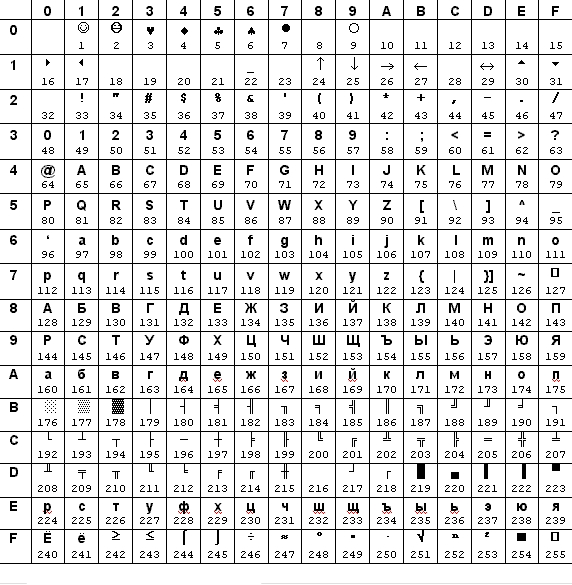 Таблица 1 – Кодировка символов на ПКЗаданияЗадание 1.  Выполнить вставку символов соответствующих следующим кодам: (Cм. Таб. 1) (время работы 16 мин.)Задание 2. Выполнить расшифровку сова ЭЛЕКТРОМОНТЕР используя таблицу кодов символом и коды символов: (Cм. Таб. 1) (время работы 8 мин.)Задание 3.  Вписать соответствующий в 4 колонке цвету код (Конструктор → Заливка → Другие  цвета → подобрать цвет и вписать его спектр).(время работы 24 мин.)Задание 4. Привести пример 3 программ, предназначенных для обработки звука (Название, краткое описание) (время работы 16мин.)Задание 5. Привести пример 3 программ, предназначенных для обработки видеоданных (Название, краткое описание) (время работы 16мин.)Рефлексия: Студентам предлагается «Продолжить фразу»: (время работы 5 мин.)Мне было интересно…Мы сегодня разобрались….Я сегодня понял, что…Мне было трудно…Завтра я хочу на уроке…34257876200125665455101511179825341651801863040129909914233244556677889911022276510812410514016491725313011820520450302231СловоЭлектромонтерКодировка Код символаRGBЦвета для  поискаRGBЦвета для заливки12120543455622415263640127603412345751259734123132126200014110231505216110150503413028120967434987665789645557678879804232345455412080567899104132140